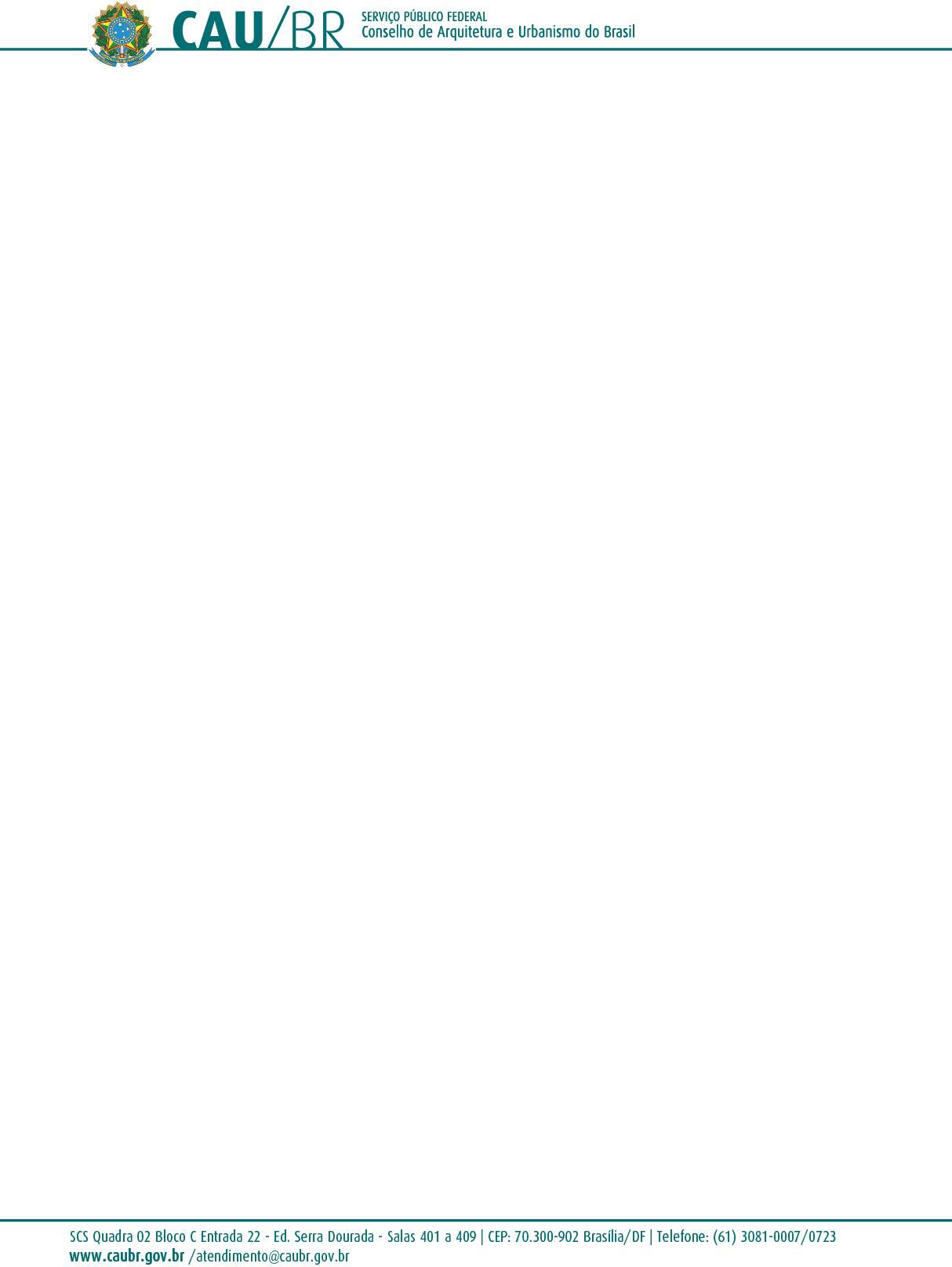 DELIBERAÇÃO PLENÁRIA N° 18, DE 25 DE JANEIRO DE 2013.Altera o Calendário de Reuniões do Plenário, do Conselho Diretor, das Comissões e do Colegiado Permanente do CAU/BR referente ao Exercício de 2013 e dá outras providências.O Conselho de Arquitetura e Urbanismo do Brasil (CAU/BR), no uso das competências previstas no art. 28 da Lei n° 12.378, de 31 de dezembro de 2010, e nos artigos 2°, 3° e 9° do Regimento Geral aprovado pela Resolução CAU/BR n° 33, de 6 de setembro de 2012, e de acordo com as deliberações adotadas na Reunião Plenária Ordinária n° 14, realizada nos dias 24 e 25 de janeiro de 2013;DELIBEROU:Alterar o Calendário de Reuniões do Plenário, do Conselho Diretor, das Comissões e do Colegiado Permanente do CAU/BR, referente ao Exercício de 2013, que passa a vigorar na forma do Anexo I desta Deliberação.Esta Deliberação entra em vigor nesta data.Brasília, 25 de janeiro de 2013.HAROLDO PINHEIRO VILLAR DE QUEIROZPresidente do CAU/BR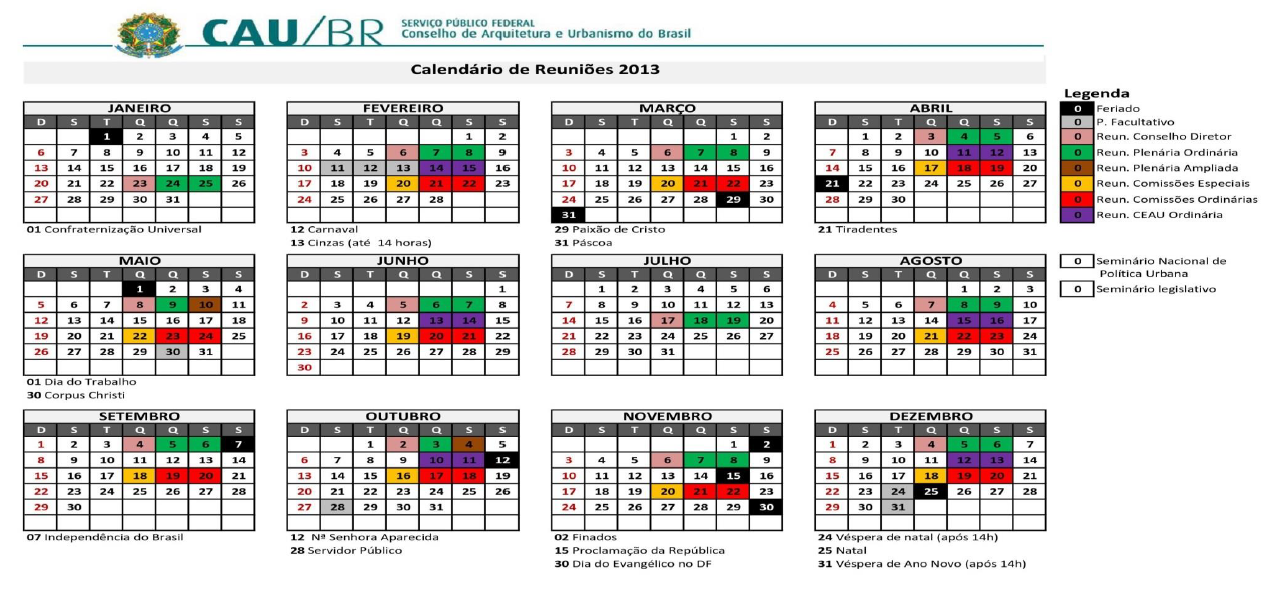 